DAFTAR RIWAYAT HIDUP (CV)	Yang bertanda tangan di bawah ini:nama lengkap			: Teddy Sukma Apriana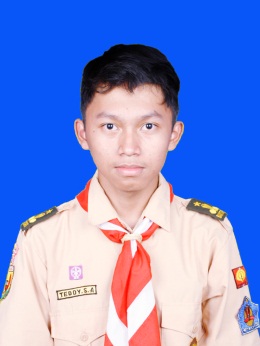 tempat, tanggal lahir		: Bandung, 9 April 1996alamat	: Jalan Ksatriaan Gg. Saleh No. 167C RT 06 RW 06, Kelurahan Arjuna, Kecamatan Cicendo, Kota Bandung 40172jenis kelamin			: Laki-lakiagama				: Islamstatus				: Belum Menikahgolongan darah		: Atinggi / berat badan		: 166 cm / 55 kgnomor telepon / HP		: 085721012336e-mail				: teddysukmaa@gmail.comRIWAYAT PENDIDIKANPendidikan FormalPendidikan Non Formal-PENGALAMAN ORGANISASI1. Pramuka SMP Negeri 1 BandungJabatan: (2008) Anggota2. Pramuka SMK Negeri 4 BandungJabatan: (2012 – 2013) Hartaka / Bendahara ; (2013 – 2014) Koordinator Divisi Humas3. Saka Kominfo Kwarcab Kota BandungJabatan: (2012 – Agustus 2014) Anggota; (Agustus – Desember 2014) Station Manager Radio Tapram4. HIMAMO POLMAN BandungJabatan: (2014-2017) AnggotaKOMPETENSI1. Menguasai dasar komputer (Microsoft Office Word, Microsoft Office Excel, Microsoft Office Powerpoint)2. Dapat memasang perangkat komputer dengan baik3. Menguasai dasar networking (TCP/IP, OSI Layer, LAN, MAN, WAN, topologi jaringan)4. Dapat mengkonfigurasi router MikroTik dan router Cisco, dan switch Cisco.5. Dapat mengkonfigurasi mail server dan web server menggunakan Windows Server 2003, OpenBSD, dan Debian6. Dapat merancang jaringan komputer menggunakan Cisco Packet Tracer dan Microsoft Office VisioPENGALAMAN KERJA1. Praktek Kerja Industri di PT. Bandung Sinergi Akses Teknologi (GreenLinks)Periode	: Oktober 2013 – Desember 2013Posisi		: Network Operation Center (NOC) dan Technical SupportRincian pekerjaan:1. Instalasi perangkat networking2. Konfigurasi mail server dan web server menggunakan OS open source3. Monitoring jaringan backbone dan point to point4. Konfigurasi access point (point to point, point to multi point)5. Konfigurasi router (routing, firewall, bridging) menggunakan router MikroTik6. Konfigurasi switch (VLAN)7. Merancang jaringan menggunakan Cisco Packet Tracer dan Microsoft Visio	Demikian daftar riwayat hidup ini saya buat dengan sesungguhnya serta menurut keadaan yang sebenarnya.No.Tahun LulusNama Sekolah12008SD Negeri Dr. Cipto Bandung22011SMP Negeri 1 Bandung32014SMK Negeri 4 Bandung42017POLMAN Bandung